درخواست گواهی اشتغال به کار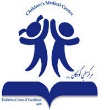 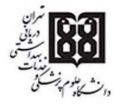 مدیریت محترم مرکز طبی کودکانبا سلاماحتراما اینجانب ............................................................. فرزند ............................... به کد ملی ............................................ متولد............................ پرسنل (رسمی، پیمانی، قراردادی، طرحی) این مرکز، نیاز به یک برگ گواهی اشتغال به کار جهت ارائه به ......................................................................... دارم. خواهشمند است دستور مقتضی صادر فرمائید. تلفن همراه:................................... تلفن بخش/ واحد:.............................توضیح:...........................................................................................................                                             نام و نام خانوادگی                                                       امضا                                                     تاریخدرخواست گواهی اشتغال به کارمدیریت محترم مرکز طبی کودکانبا سلاماحتراما اینجانب ............................................................. فرزند ............................... به کد ملی ............................................ متولد............................ پرسنل (رسمی، پیمانی، قراردادی، طرحی) این مرکز، نیاز به یک برگ گواهی اشتغال به کار جهت ارائه به ......................................................................... دارم. خواهشمند است دستور مقتضی صادر فرمائید. تلفن همراه:................................... تلفن بخش/ واحد:.............................توضیح:...........................................................................................................                                             نام و نام خانوادگی                                                       امضا                                                     تاریخ